       Form No: GA-FR-0002 Yayın Tarihi:14.11.2019 Değ.No:0 Değ. Tarihi:-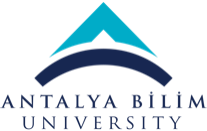 ANTALYA BİLİM ÜNİVERSİTESİANTALYA BİLİM ÜNİVERSİTESİANTALYA BİLİM ÜNİVERSİTESİGASTRONOMİ MUTFAĞI EKİPMAN TEMİZLİK FORMUGASTRONOMİ MUTFAĞI EKİPMAN TEMİZLİK FORMUTarihFritöz TemizliğiIzgaraların TemizliğiEt Dilimleyicisi TemizliğiMikserlerin TemizliğiKontrol Edenİmza.…./.…./2019.…./.…./2019.…./.…./2019.…./.…./2019.…./.…./2019.…./.…./2019.…./.…./2019.…./.…./2019.…./.…./2019.…./.…./2019.…./.…./2019.…./.…./2019.…./.…./2019.…./.…./2019.…./.…./2019.…./.…./2019.…./.…./2019.…./.…./2019.…./.…./2019.…./.…./2019.…./.…./2019.…./.…./2019.…./.…./2019.…./.…./2019.…./.…./2019.…./.…./2019.…./.…./2019.…./.…./2019.…./.…./2019.…./.…./2019